KEY Is it Copyright Protected or in the Public Domain?It is very important for a web designer to be able to determine whether or not a photograph, song clip, or any other created work is copyright protected or something that falls within the public domain. Anything in the public domain is free for anyone to use for any reason they choose. For each of the items described below, indicate whether the items are copyright protected or if it is in the public domain.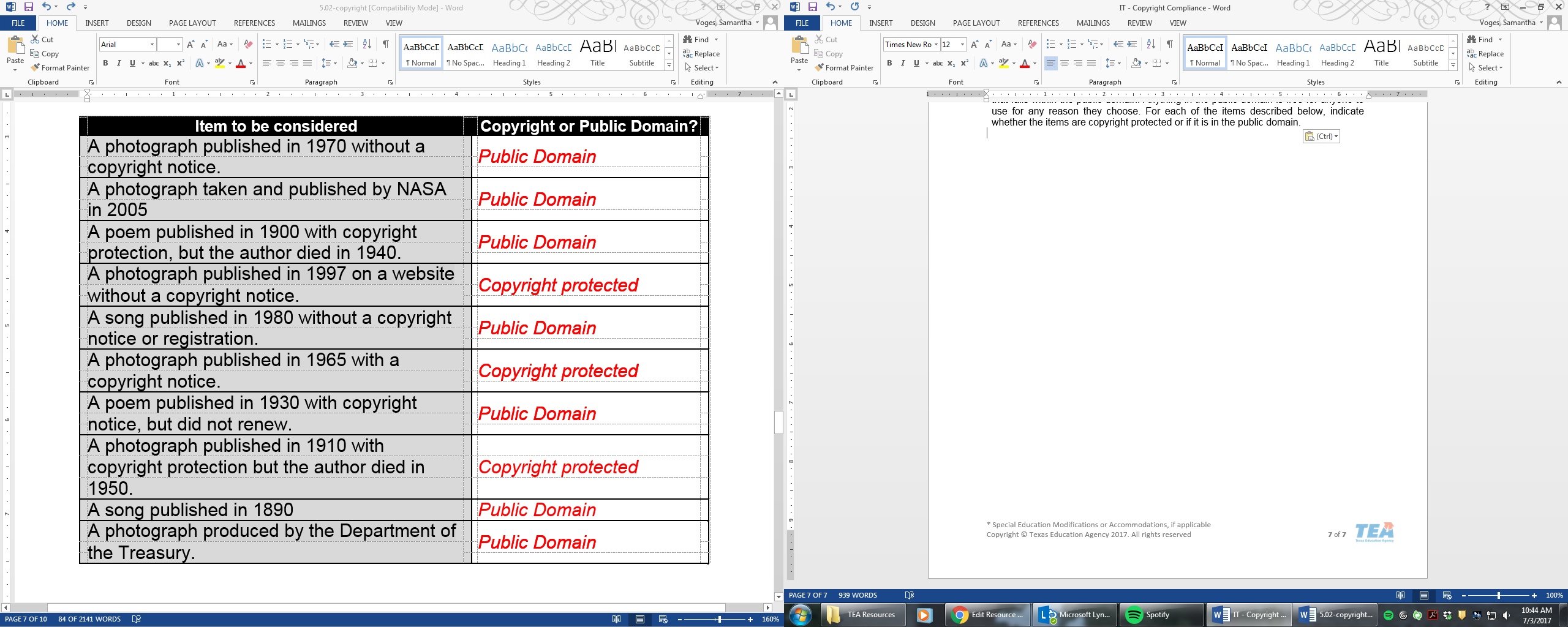 